Всеукраїнський місячникшкільних бібліотекЗ 01 по 31 жовтня 2018 р. бібліотека Кобилецько-Полянської ЗОШ І-ІІІ ступенів приймала участь у Всеукраїнському місячнику шкільних бібліотек, який проходив під гаслом: «Шкільна бібліотека – центр творчого розвитку дитини».У рамках Всеукраїнського місячника шкільних бібліотек було проведено наступні заходи:1. Конкурс дитячих малюнків до оповідань та казок В.О.Сухомлинського «Малюю улюблену казку»  (з учнями 6-х класів).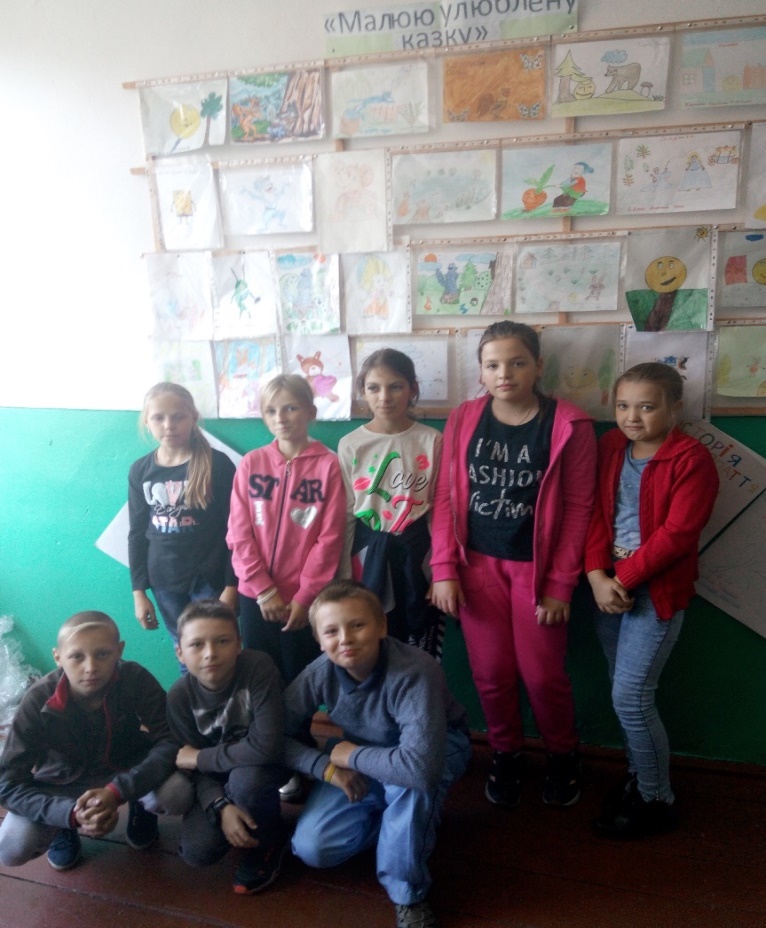 2. Флешмоб-вислів В.О.Сухомлинського «Мова – духовне багатство народу» (з учнями 6-х класів).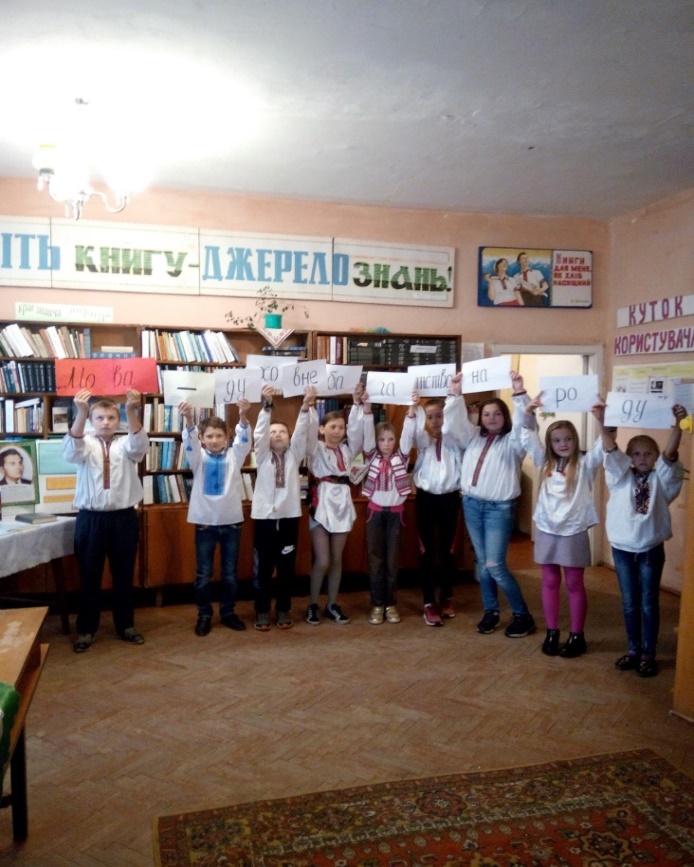 3. Створення в шкільній бібліотеці релаксаційних зон «Територія творчості» з використанням наборів для творчості, розмальовок, ігор тощо (з учнями 4-6 класів).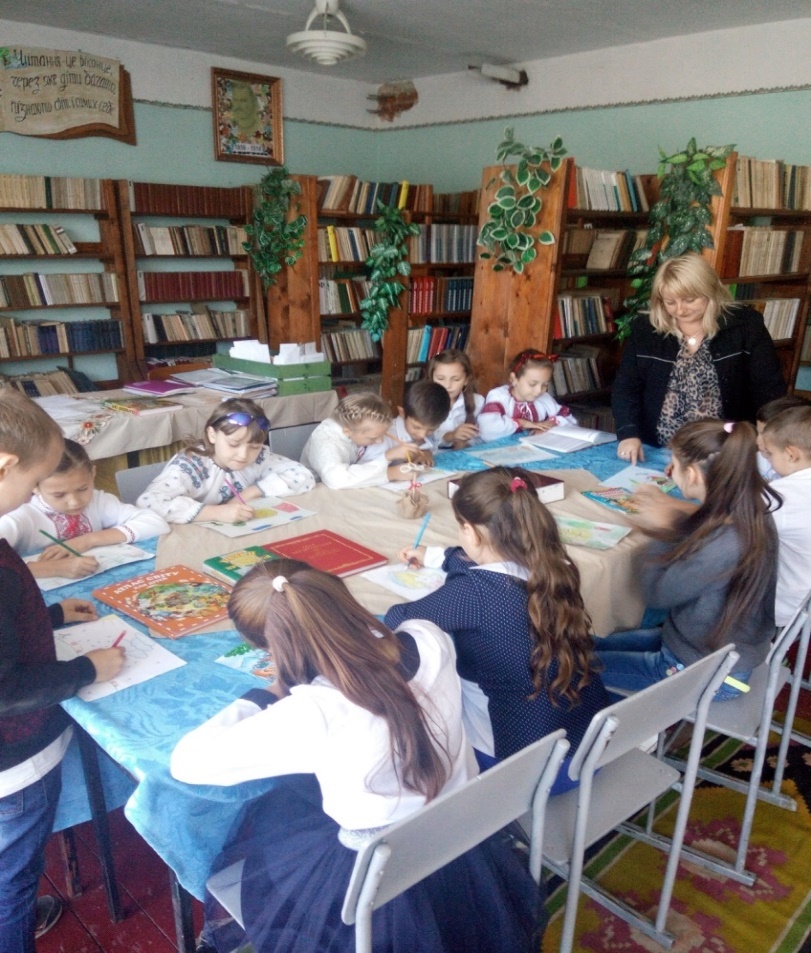 4. Круглий стіл «Творчість В.О.Сухомлинського – дітям» (з учнями 5-6 класів).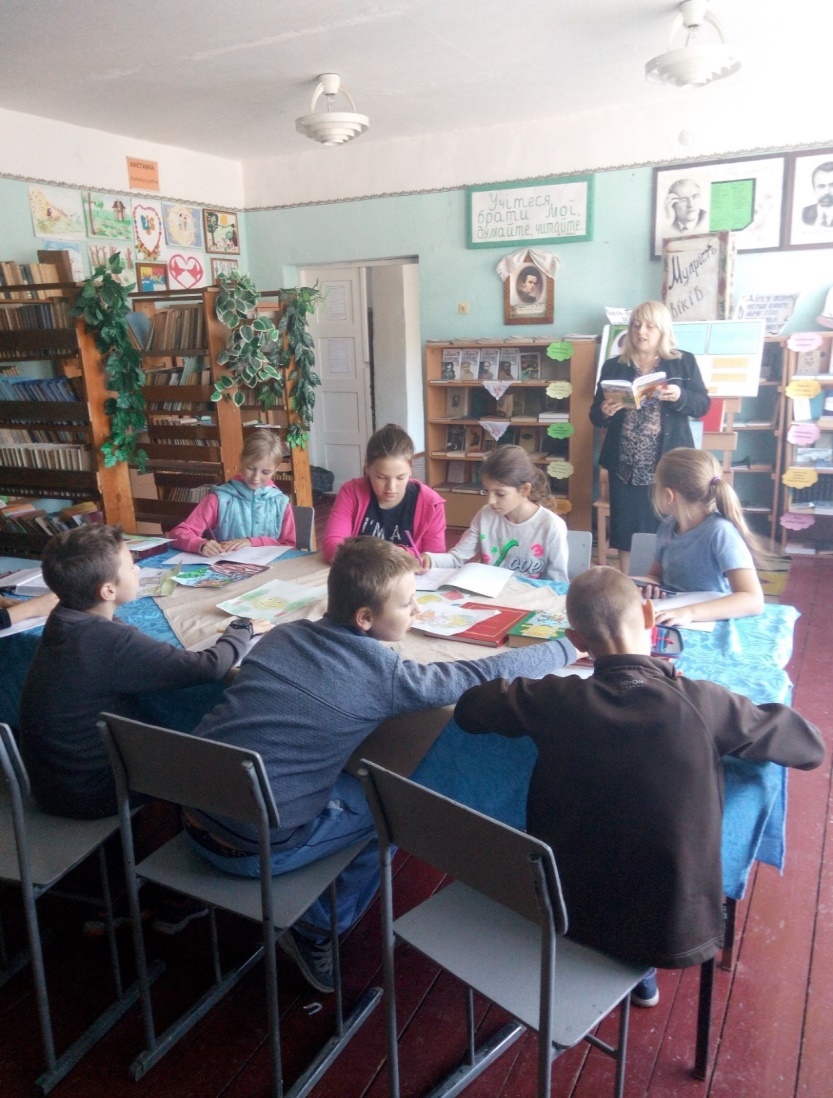 5. Бесіди з учнями 6-7-х класів: «Криниця людської мудрості» (про В.О.Сухомлинського), «Як стати творчим читачем». 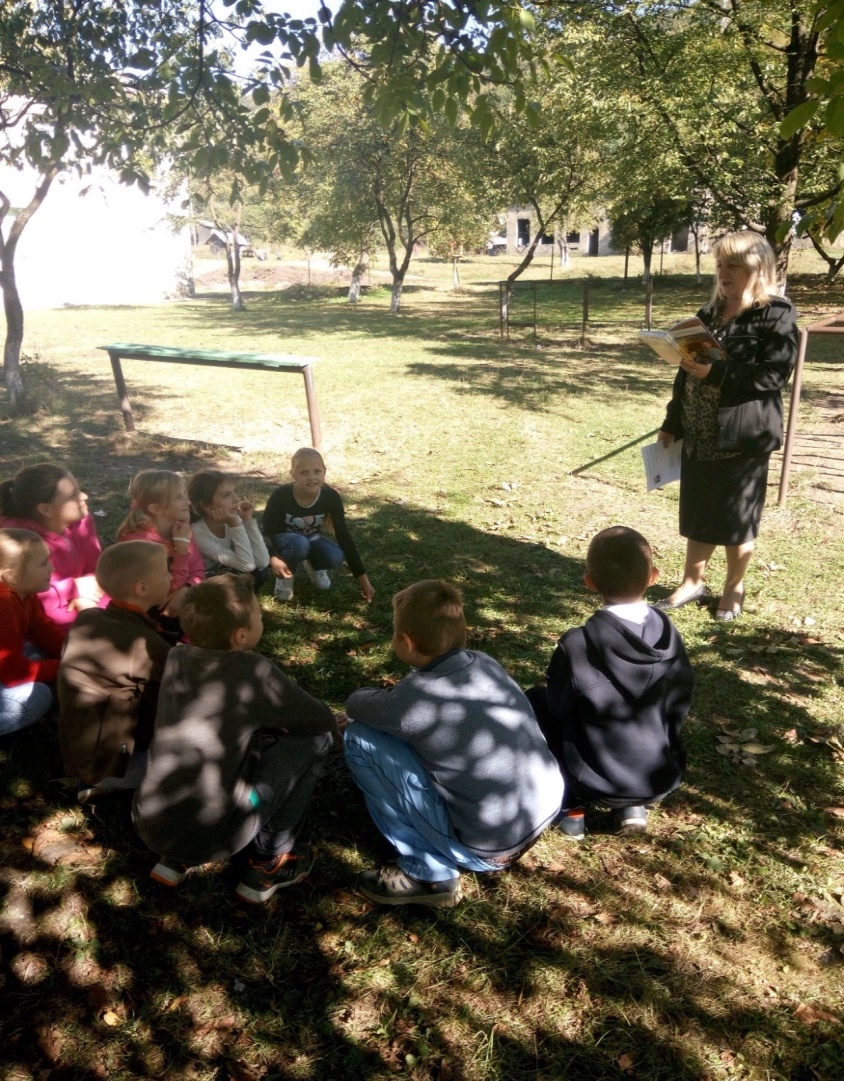 6. Тиждень родинного читання «Я прочитаю тобі казку» .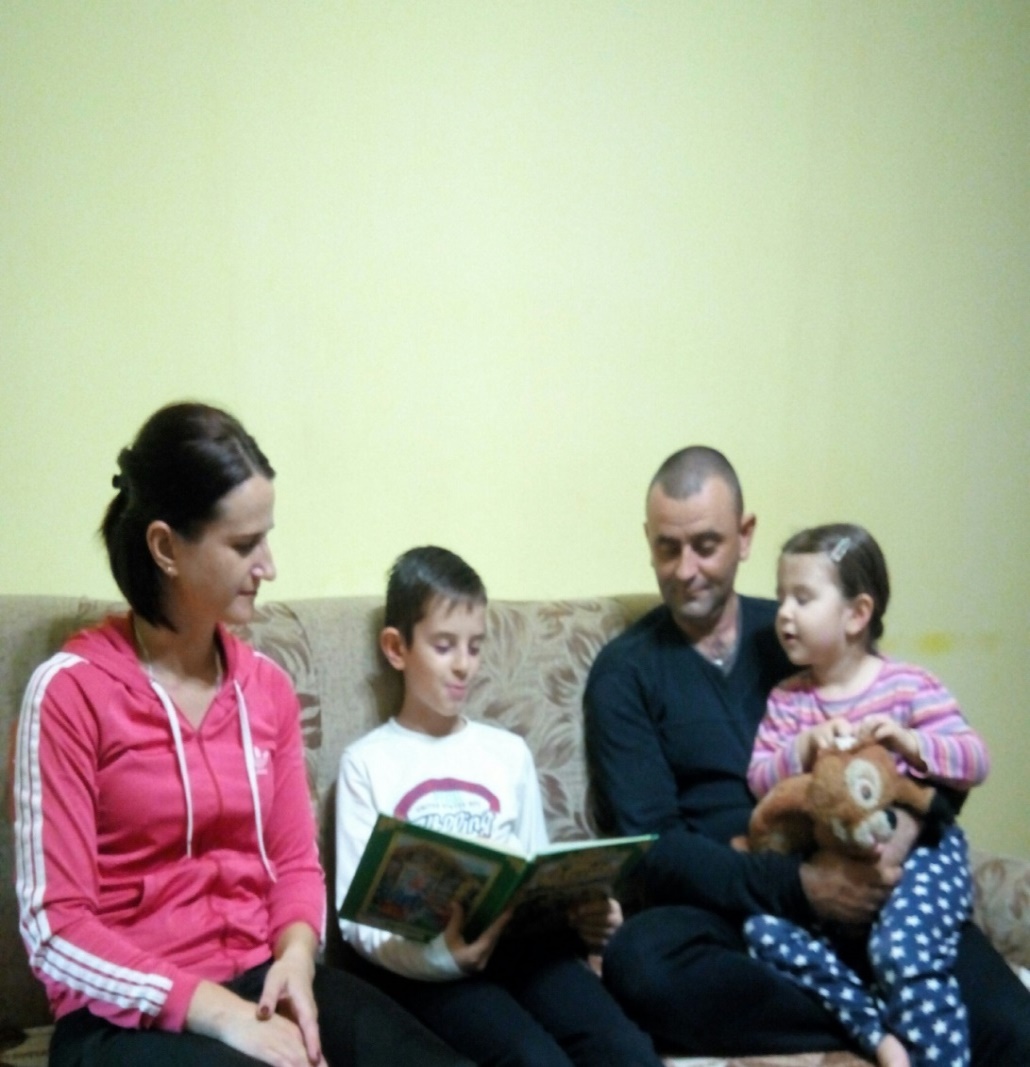 7. Організація книжкової виставки до 100-річчя від дня народження В.О.Сухомлинського: «Великий педагог, великий Добротворець».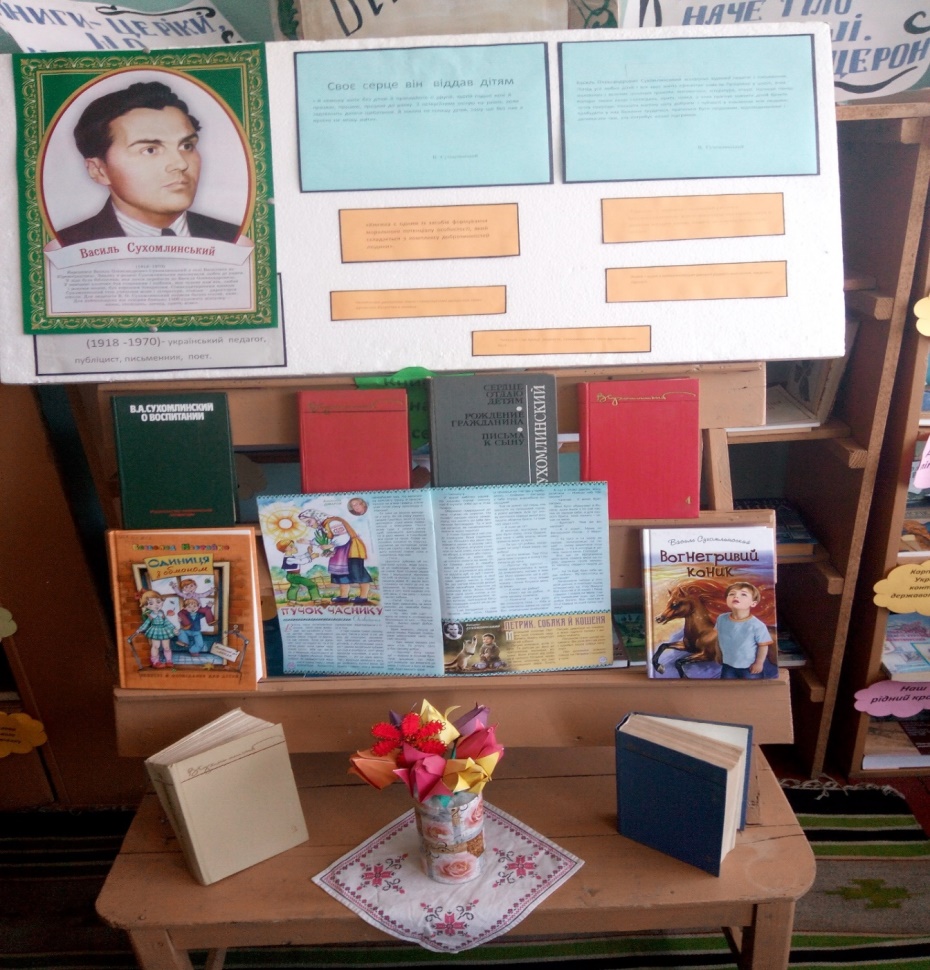 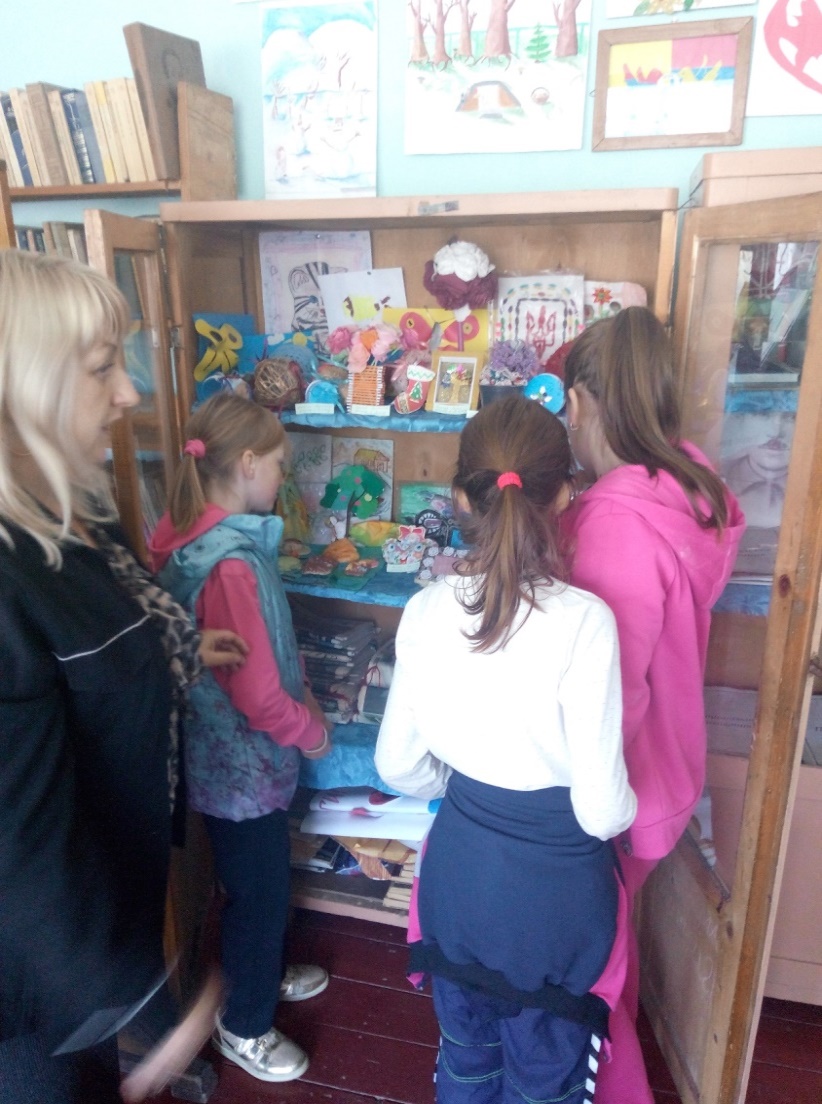                                                                           8. Організація тематичних книжкових виставок: «Книги-саморобки своїми руками», «Майстерня умілих рук» (з учнями 6-8 класів).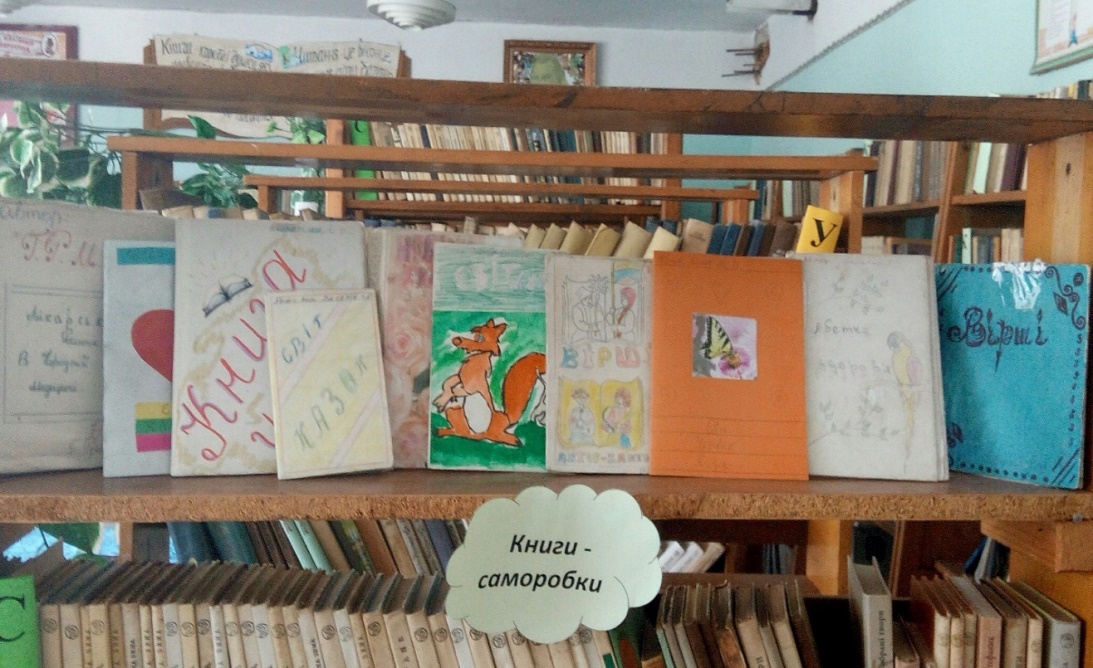 9. Акція «Подаруй бібліотеці цікаву книгу із власним автографом» (з учнями 2-11-х класів).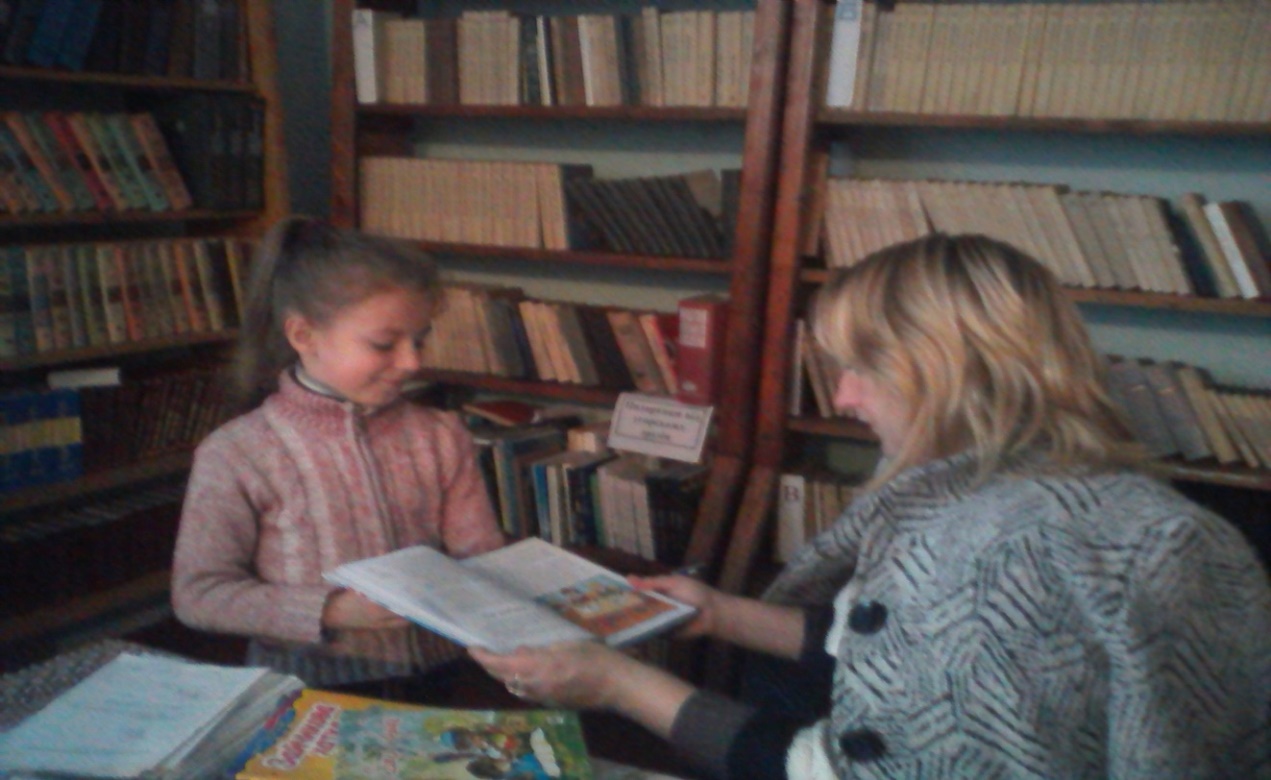 10. Проведення конкурсів: казок «Юний казкар», авторських поезій «Юні поети», малюнків (відеороликів за мотивами улюбленої казки).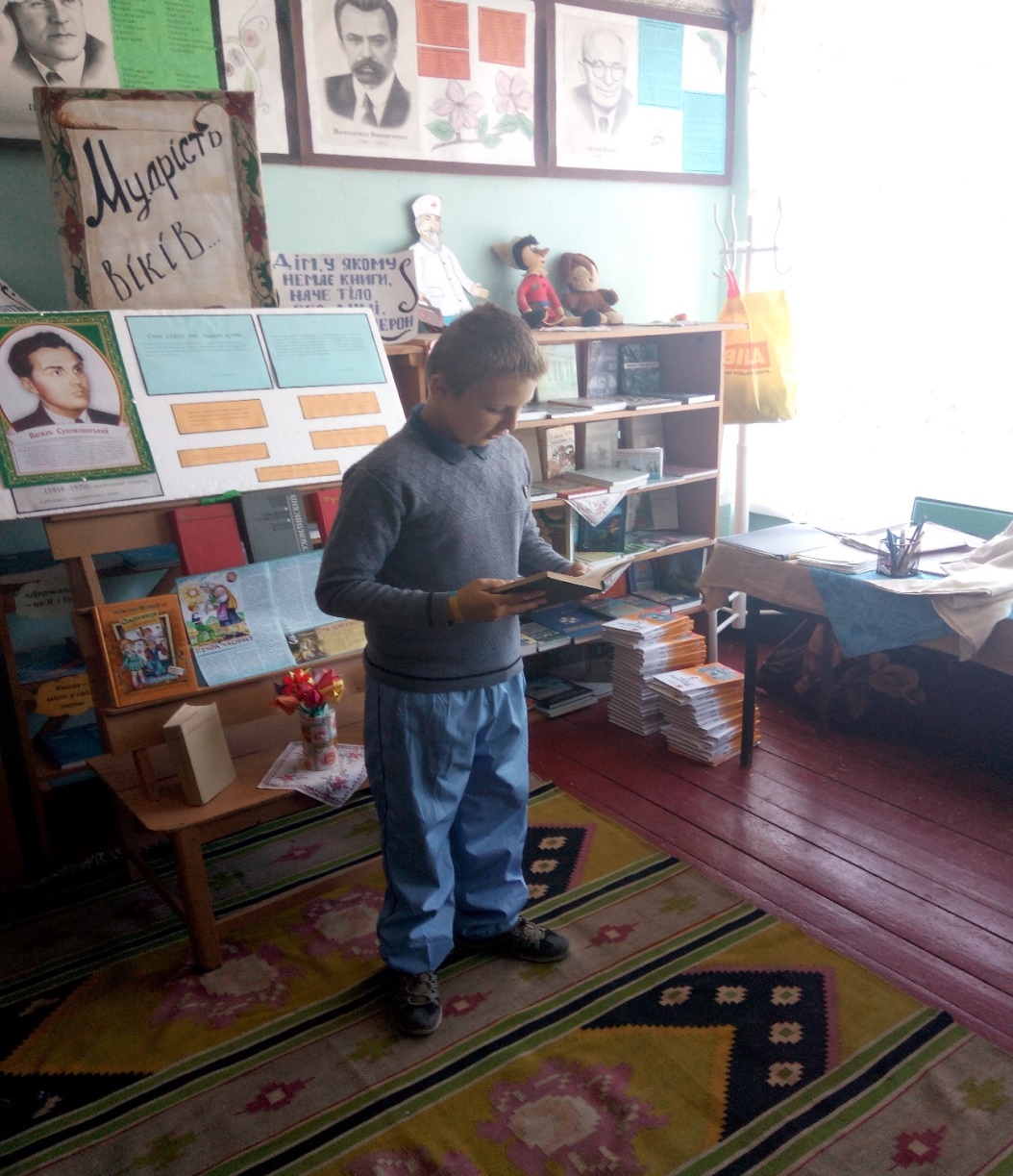 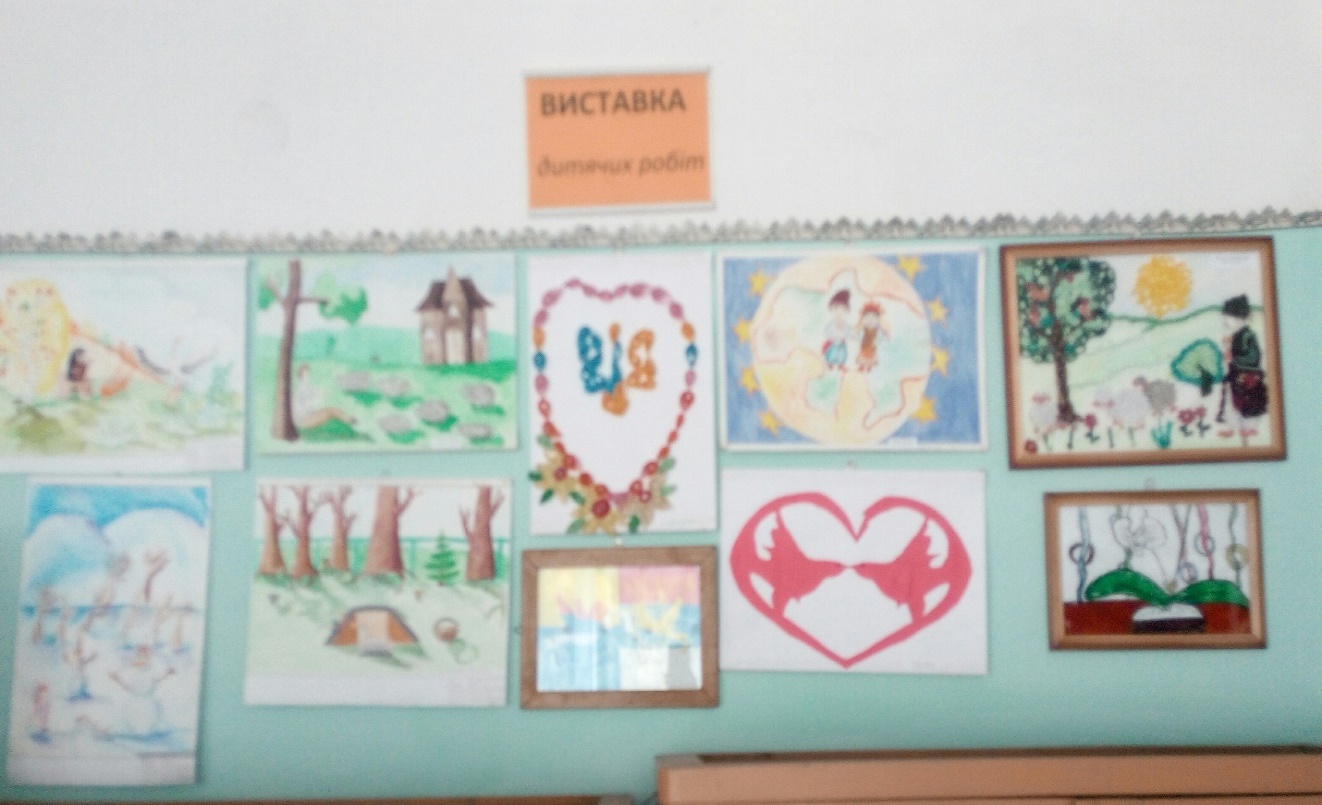 11. Робота Книжкової лікарні (ремонт книг у бібліотеці з учнями 5-6-х класів).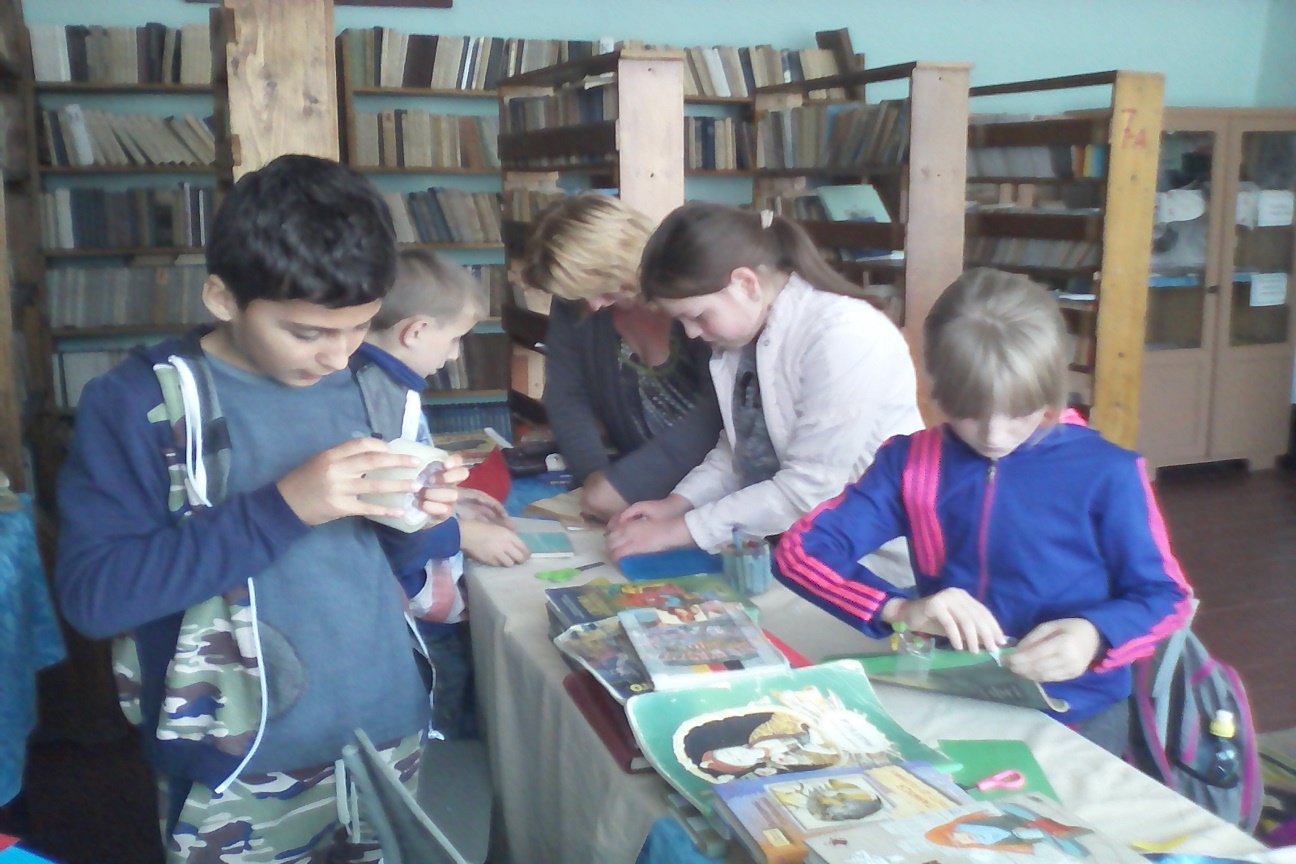 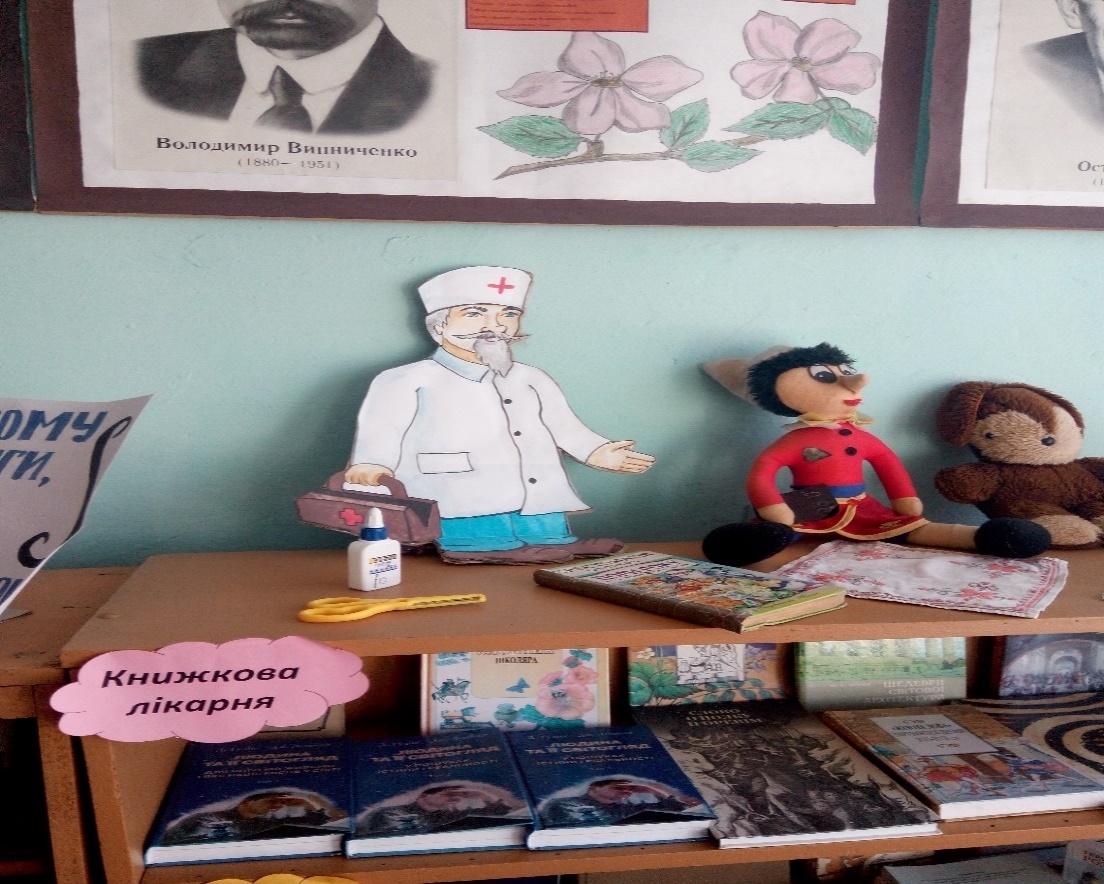 12. День бібліотворчості «Читаємо, малюємо, граємо» (з унями 4-х класів).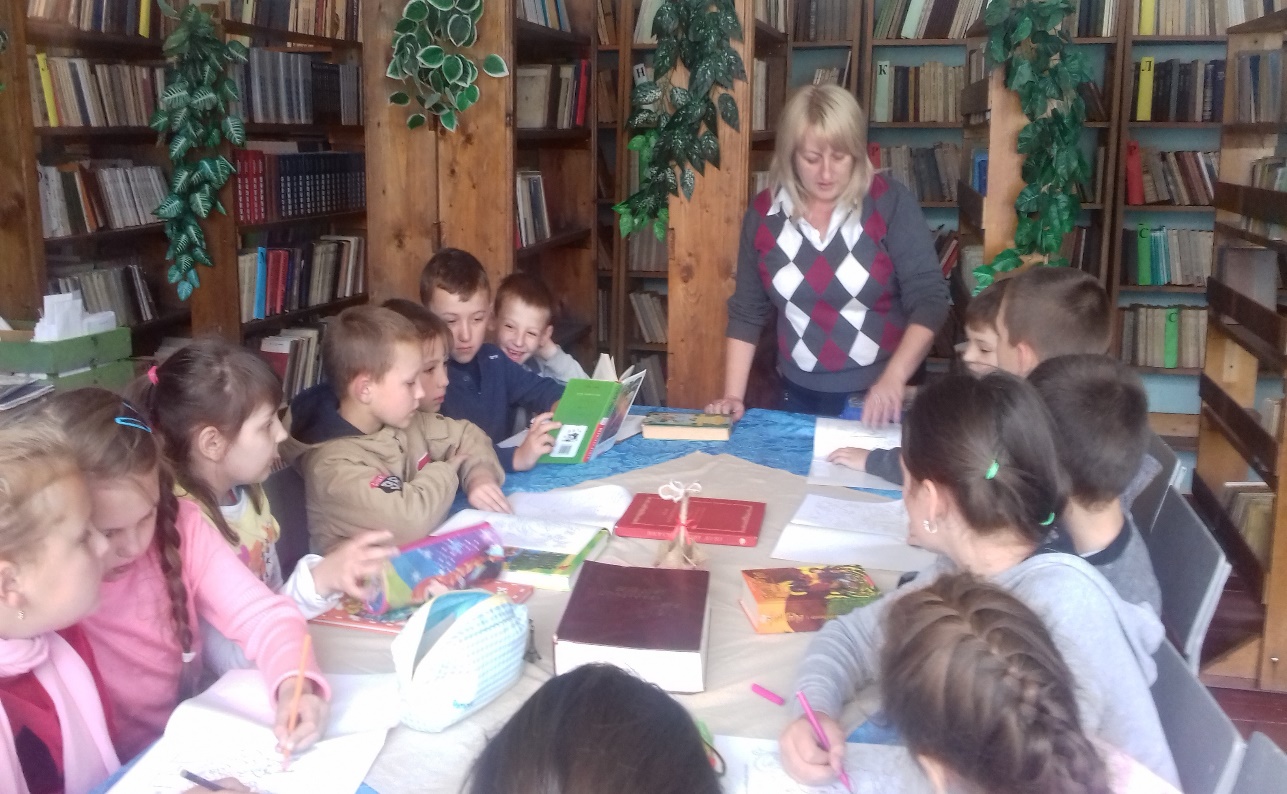 13. Позакласний захід «Казкова ніч у бібліотеці» (учні 4-5-х класів пробують себе як актори, режисери, сценаристи).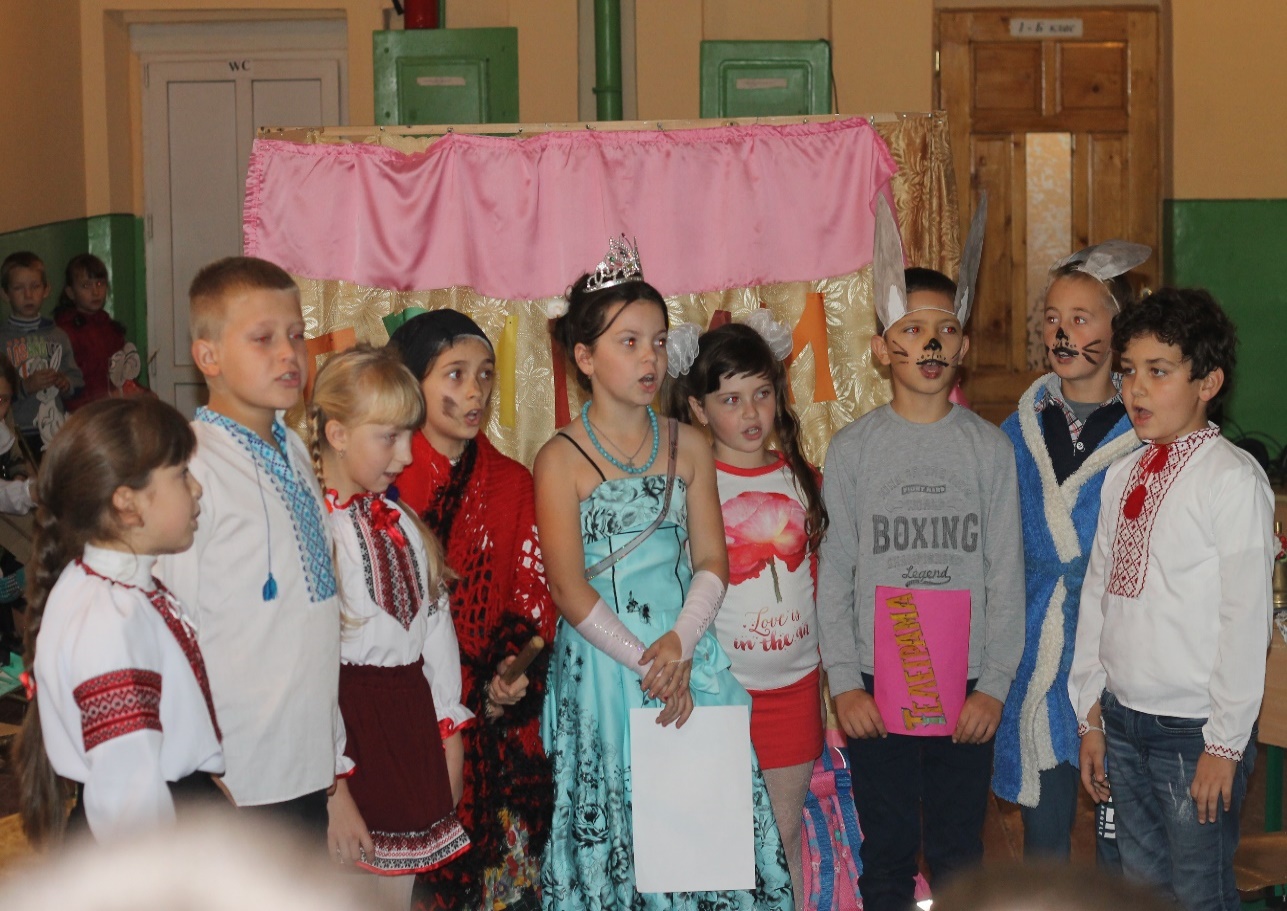 14. Майстер-класи з декоративно-прикладного мистецтва: виготовлення іграшок-саморобок, закладок, виробів з паперу, бісеру, вишитих виробів. 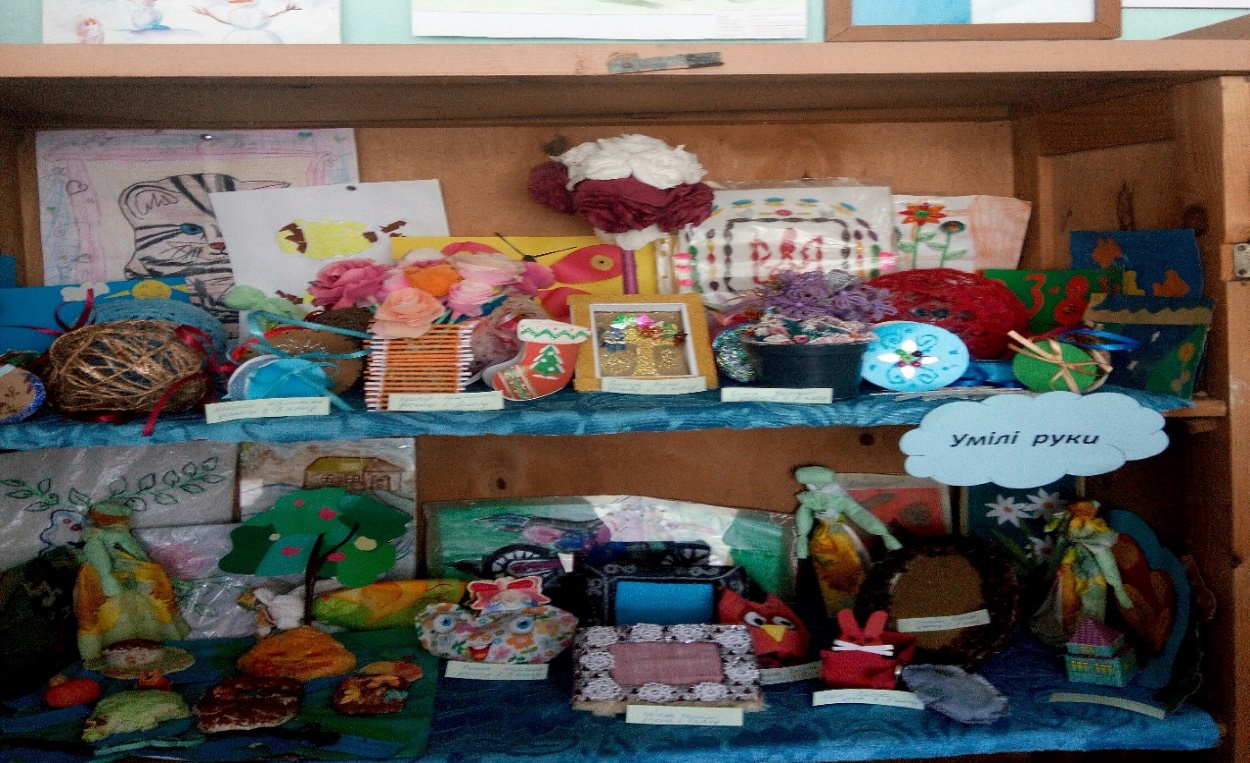 15. Заохочення кращих читачів бібліотеки, які долучилися до організації та проведення місячника.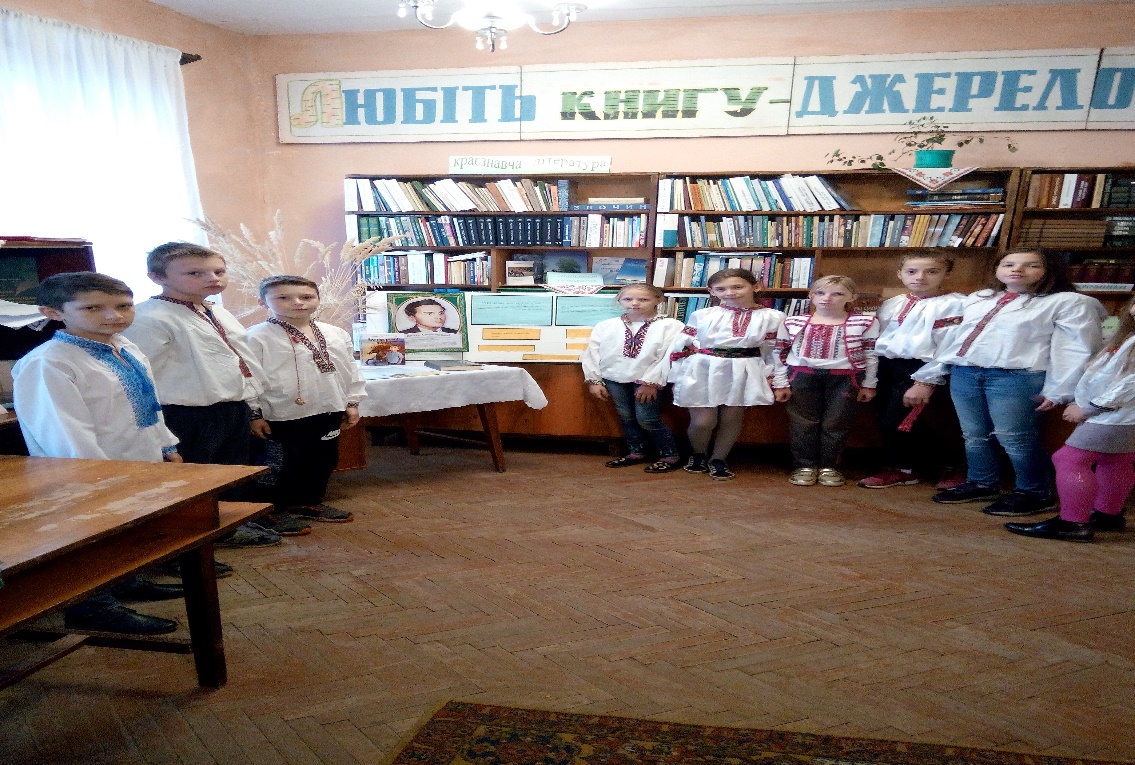 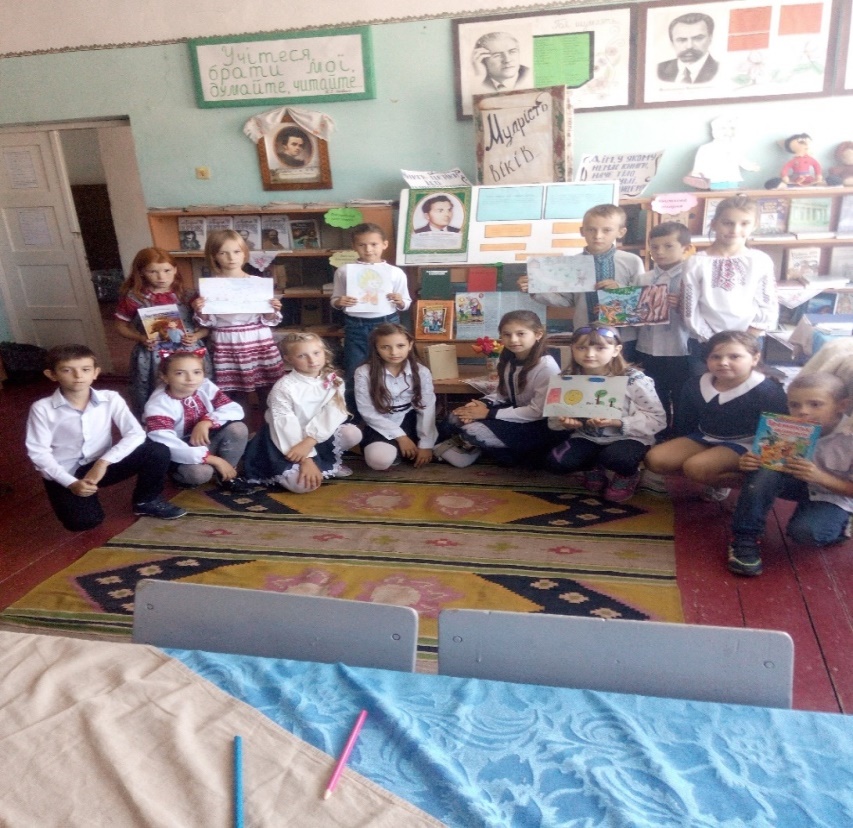 16. Підведення підсумків проведення місячника, нагородження переможців конкурсів та активних учасників грамотами.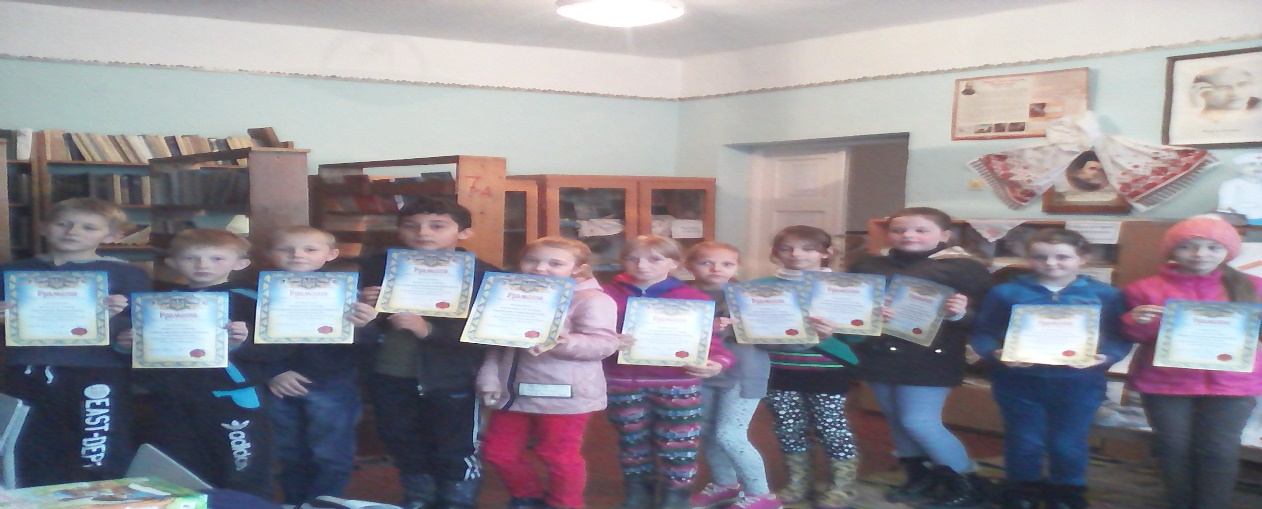 